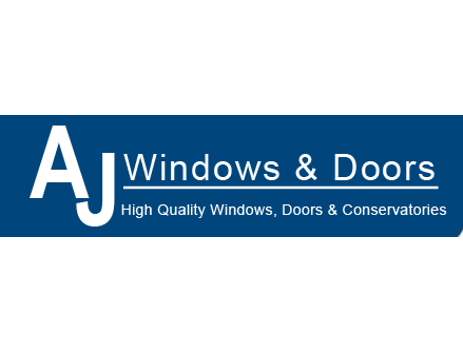 AJ Windows and Doors01304 619907ajwindowsanddoors@yahoo.comResidence collection R9/R7/R2UPVC with a touch of class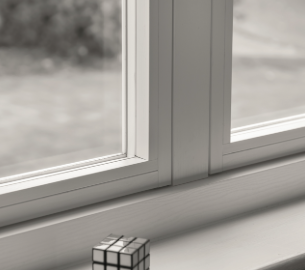 Residence R2100mm Frame Depth9 ChambersAlways square internal beadFlush Sash Only Mechanical BeadClean Lines and superb performanceResidence R2s As aboveSeamless 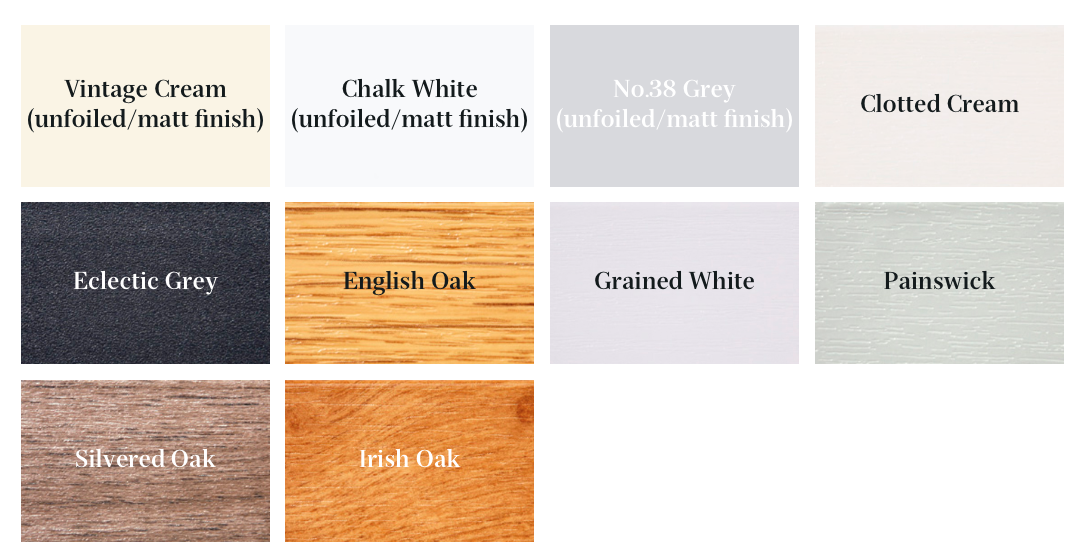 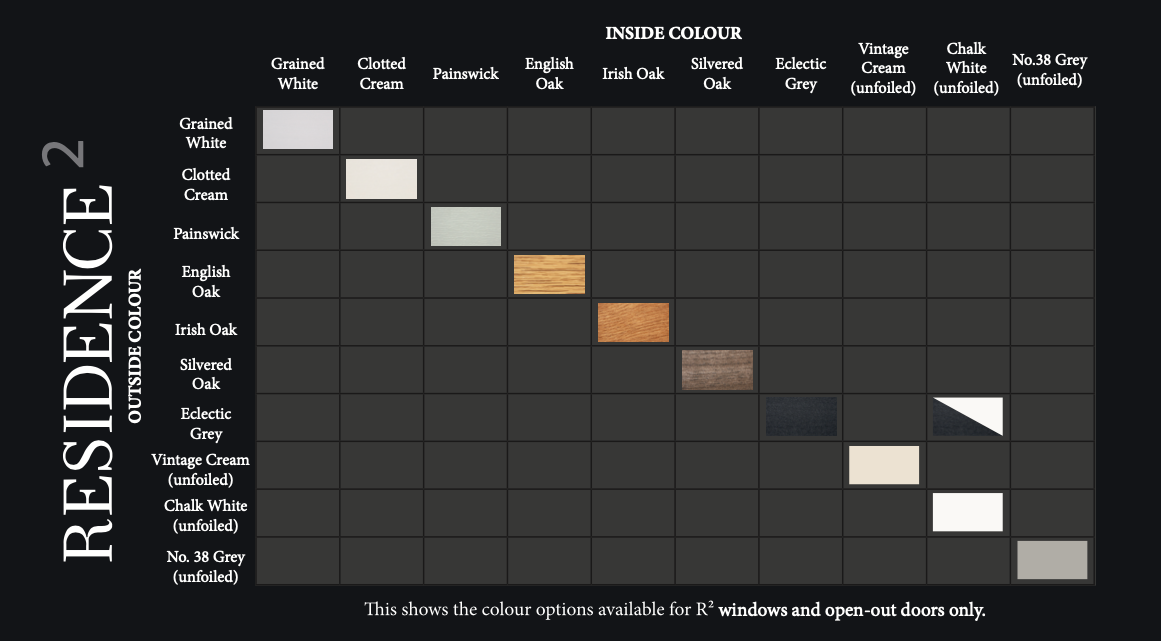 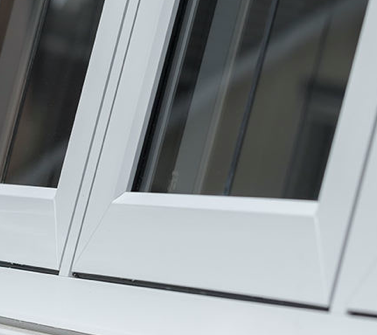 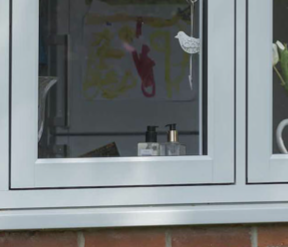 Residence R775mm Frame Depth7 ChambersAlways flush internally Mechanical Three internal bead styles square/decorative or staffResidence R7sAs aboveSeamless Weld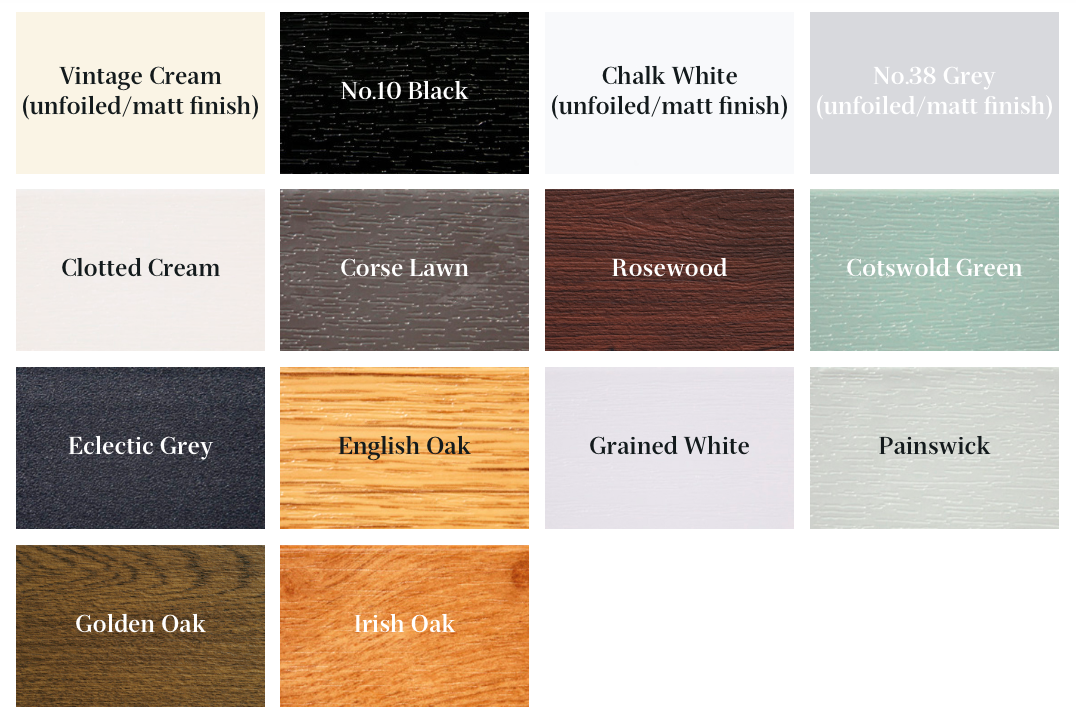 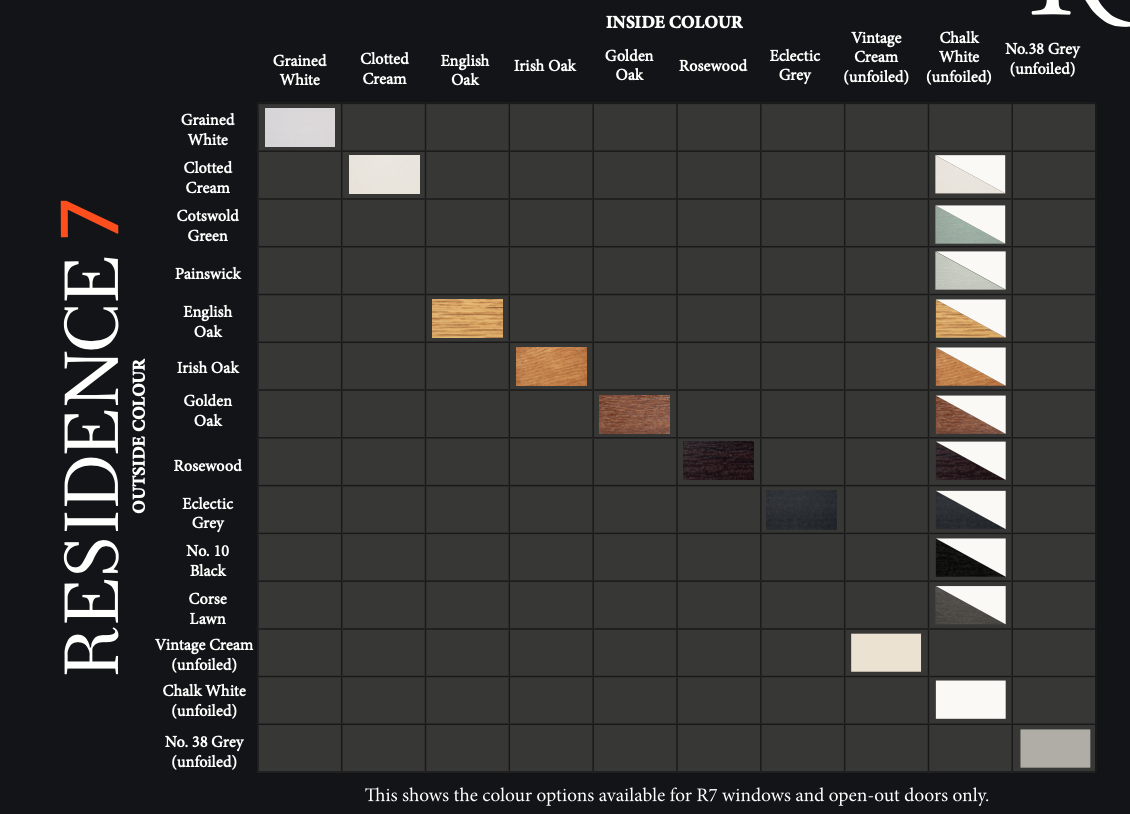 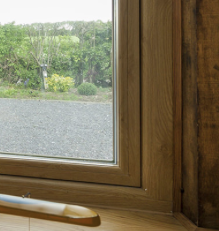 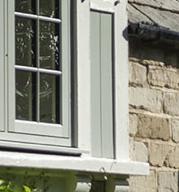 Residence R9100mm Frame Depth9 ChambersAlways Decorative internally Mechanical Residence R9sAs aboveSeamless Weld 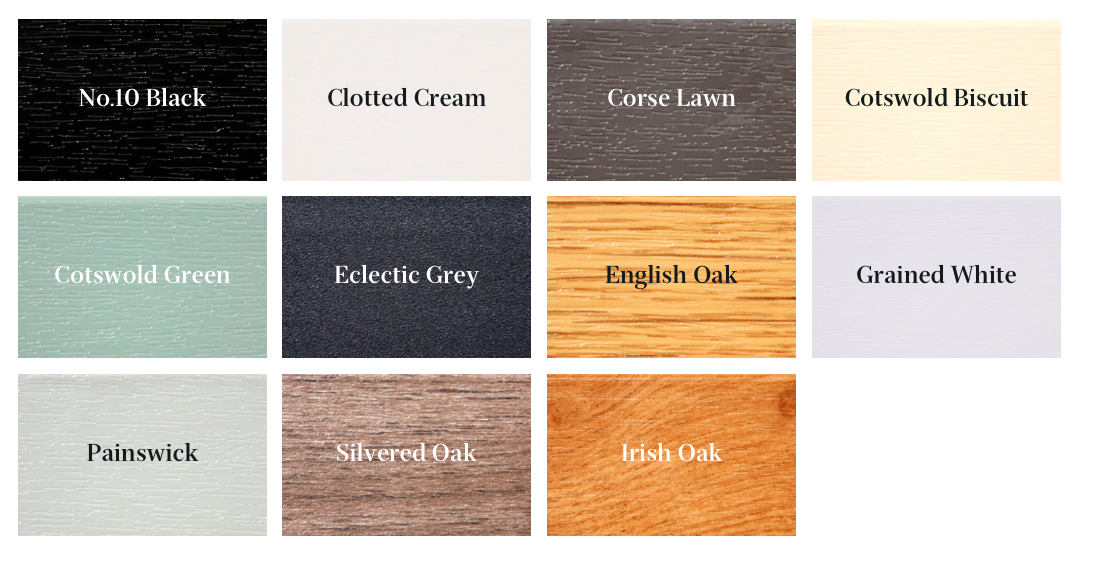 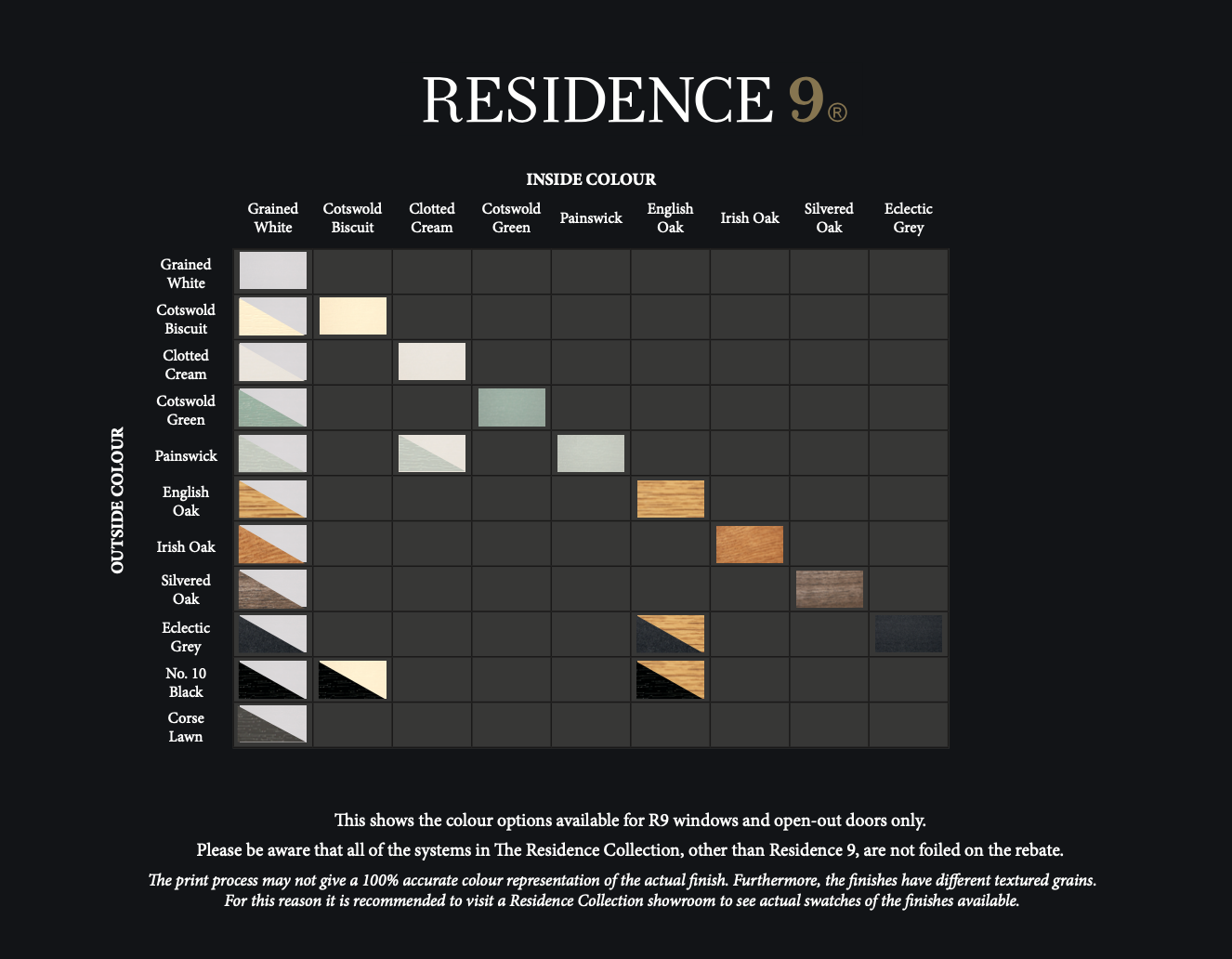 